РОССИЙСКАЯ ФЕДЕРАЦИЯФЕДЕРАЛЬНЫЙ ЗАКОНО БЕЗОПАСНОСТИ ДОРОЖНОГО ДВИЖЕНИЯПринятГосударственной Думой15 ноября 1995 годаГлава I. ОБЩИЕ ПОЛОЖЕНИЯСтатья 1. Задачи настоящего Федерального законаНастоящий Федеральный закон определяет правовые основы обеспечения безопасности дорожного движения на территории Российской Федерации.Задачами настоящего Федерального закона являются: охрана жизни, здоровья и имущества граждан, защита их прав и законных интересов, а также защита интересов общества и государства путем предупреждения дорожно-транспортных происшествий, снижения тяжести их последствий.Статья 2. Основные терминыДля целей настоящего Федерального закона применяются следующие основные термины:дорожное движение - совокупность общественных отношений, возникающих в процессе перемещения людей и грузов с помощью транспортных средств или без таковых в пределах дорог;безопасность дорожного движения - состояние данного процесса, отражающее степень защищенности его участников от дорожно-транспортных происшествий и их последствий;дорожно-транспортное происшествие - событие, возникшее в процессе движения по дороге транспортного средства и с его участием, при котором погибли или ранены люди, повреждены транспортные средства, сооружения, грузы либо причинен иной материальный ущерб;обеспечение безопасности дорожного движения - деятельность, направленная на предупреждение причин возникновения дорожно-транспортных происшествий, снижение тяжести их последствий;участник дорожного движения - лицо, принимающее непосредственное участие в процессе дорожного движения в качестве водителя транспортного средства, пешехода, пассажира транспортного средства;абзац утратил силу. - Федеральный закон от 29.12.2017 N 443-ФЗ;дорога - обустроенная или приспособленная и используемая для движения транспортных средств полоса земли либо поверхность искусственного сооружения. Дорога включает в себя одну или несколько проезжих частей, а также трамвайные пути, тротуары, обочины и разделительные полосы при их наличии;транспортное средство - устройство, предназначенное для перевозки по дорогам людей, грузов или оборудования, установленного на нем;водитель транспортного средства - лицо, управляющее транспортным средством (в том числе обучающее управлению транспортным средством). Водитель может управлять транспортным средством в личных целях либо в качестве работника или индивидуального предпринимателя;(абзац введен Федеральным законом от 28.12.2013 N 437-ФЗ)парковка (парковочное место) - специально обозначенное и при необходимости обустроенное и оборудованное место, являющееся в том числе частью автомобильной дороги и (или) примыкающее к проезжей части и (или) тротуару, обочине, эстакаде или мосту либо являющееся частью подэстакадных или подмостовых пространств, площадей и иных объектов улично-дорожной сети, зданий, строений или сооружений и предназначенное для организованной стоянки транспортных средств на платной основе или без взимания платы по решению собственника или иного владельца автомобильной дороги, собственника земельного участка либо собственника соответствующей части здания, строения или сооружения;(абзац введен Федеральным законом от 01.05.2016 N 126-ФЗ)аварийно-опасный участок дороги (место концентрации дорожно-транспортных происшествий) - участок дороги, улицы, не превышающий 1000 метров вне населенного пункта или 200 метров в населенном пункте, либо пересечение дорог, улиц, где в течение отчетного года произошло три и более дорожно-транспортных происшествия одного вида или пять и более дорожно-транспортных происшествий независимо от их вида, в результате которых погибли или были ранены люди;(абзац введен Федеральным законом от 03.07.2016 N 296-ФЗ)тахограф - техническое средство контроля, обеспечивающее непрерывную, некорректируемую регистрацию информации о скорости и маршруте движения транспортного средства, о времени управления транспортным средством и отдыха водителя транспортного средства, о режиме труда и отдыха водителя транспортного средства, управление которым входит в его трудовые обязанности.(абзац введен Федеральным законом от 30.10.2018 N 386-ФЗ)Термины, указанные в части первой настоящей статьи, могут быть уточнены в соответствии с программой экспериментального правового режима в сфере цифровых инноваций, утверждаемой в соответствии с Федеральным законом от 31 июля 2020 года N 258-ФЗ "Об экспериментальных правовых режимах в сфере цифровых инноваций в Российской Федерации".(часть вторая введена Федеральным законом от 02.07.2021 N 331-ФЗ)Статья 3. Основные принципы обеспечения безопасности дорожного движенияОсновными принципами обеспечения безопасности дорожного движения являются:приоритет жизни и здоровья граждан, участвующих в дорожном движении, над экономическими результатами хозяйственной деятельности;приоритет ответственности государства за обеспечение безопасности дорожного движения над ответственностью граждан, участвующих в дорожном движении;соблюдение интересов граждан, общества и государства при обеспечении безопасности дорожного движения;программно-целевой подход к деятельности по обеспечению безопасности дорожного движения.Статья 4. Правовые основы безопасности дорожного движения в Российской Федерации(в ред. Федерального закона от 11.07.2011 N 192-ФЗ)Законодательство Российской Федерации о безопасности дорожного движения состоит из настоящего Федерального закона и других федеральных законов, принимаемых в соответствии с ними иных нормативных правовых актов Российской Федерации, законов и иных нормативных правовых актов субъектов Российской Федерации, муниципальных правовых актов.(в ред. Федерального закона от 11.07.2011 N 192-ФЗ)В соответствии с Федеральным законом от 31 июля 2020 года N 258-ФЗ "Об экспериментальных правовых режимах в сфере цифровых инноваций в Российской Федерации" в области обеспечения безопасности дорожного движения может быть установлено специальное регулирование, отличающееся от регулирования, предусмотренного положениями настоящего Федерального закона. Такое специальное регулирование устанавливается программой экспериментального правового режима в сфере цифровых инноваций, утвержденной в соответствии с указанным Федеральным законом. Положения данной программы, устанавливающие условия экспериментального правового режима в сфере цифровых инноваций, могут изменять или исключать действие положений настоящего Федерального закона в случае, если это прямо предусмотрено настоящим Федеральным законом.(часть вторая введена Федеральным законом от 02.07.2021 N 331-ФЗ)Глава II. ГОСУДАРСТВЕННАЯ ПОЛИТИКА В ОБЛАСТИОБЕСПЕЧЕНИЯ БЕЗОПАСНОСТИ ДОРОЖНОГО ДВИЖЕНИЯСтатья 5. Основные направления обеспечения безопасности дорожного движенияОбеспечение безопасности дорожного движения осуществляется посредством:установления полномочий и ответственности Правительства Российской Федерации, федеральных органов исполнительной власти, органов исполнительной власти субъектов Российской Федерации и органов местного самоуправления;(в ред. Федерального закона от 11.07.2011 N 192-ФЗ)координации деятельности федеральных органов исполнительной власти, органов исполнительной власти субъектов Российской Федерации, органов местного самоуправления, общественных объединений, юридических и физических лиц в целях предупреждения дорожно-транспортных происшествий и снижения тяжести их последствий;регулирования деятельности на автомобильном, городском наземном электрическом транспорте и в дорожном хозяйстве;разработки и утверждения в установленном порядке законодательных, иных нормативных правовых актов по вопросам обеспечения безопасности дорожного движения: технических регламентов, правил, документов по стандартизации, принимаемых в соответствии с законодательством Российской Федерации о стандартизации, технических норм и других нормативных документов;(в ред. Федеральных законов от 19.07.2011 N 248-ФЗ, от 05.04.2016 N 104-ФЗ)осуществления деятельности по организации дорожного движения;материального и финансового обеспечения мероприятий по безопасности дорожного движения;организации подготовки водителей транспортных средств и обучения граждан правилам и требованиям безопасности движения;проведения комплекса мероприятий по медицинскому обеспечению безопасности дорожного движения;осуществления обязательной сертификации или декларирования соответствия транспортных средств, а также составных частей конструкций, предметов дополнительного оборудования, запасных частей и принадлежностей транспортных средств;(в ред. Федерального закона от 30.12.2008 N 313-ФЗ)лицензирования отдельных видов деятельности, осуществляемых на автомобильном транспорте, в соответствии с законодательством Российской Федерации;(в ред. Федерального закона от 10.01.2003 N 15-ФЗ)проведения социально ориентированной политики в области страхования на транспорте;осуществления контроля (надзора) в области безопасности дорожного движения.(в ред. Федерального закона от 11.06.2021 N 170-ФЗ)Статья 6. Полномочия Российской Федерации, субъектов Российской Федерации, органов местного самоуправления и владельцев частных автомобильных дорог в области обеспечения безопасности дорожного движения(в ред. Федерального закона от 03.07.2016 N 296-ФЗ)1. В ведении Российской Федерации находятся:формирование и проведение на территории Российской Федерации единой государственной политики в области обеспечения безопасности дорожного движения;установление правовых основ обеспечения безопасности дорожного движения;установление единой системы технических регламентов, правил, документов по стандартизации, принимаемых в соответствии с законодательством Российской Федерации о стандартизации, технических норм и других нормативных документов по вопросам обеспечения безопасности дорожного движения;(в ред. Федеральных законов от 19.07.2011 N 248-ФЗ, от 05.04.2016 N 104-ФЗ)контроль за соответствием законов и иных нормативных правовых актов субъектов Российской Федерации в области обеспечения безопасности дорожного движения Конституции Российской Федерации и федеральным законам;создание федеральных органов исполнительной власти, обеспечивающих реализацию государственной политики в области обеспечения безопасности дорожного движения;разработка и утверждение федеральных программ повышения безопасности дорожного движения и их финансовое обеспечение;абзац утратил силу. - Федеральный закон от 22.08.2004 N 122-ФЗ;организация и осуществление контроля (надзора) в области безопасности дорожного движения;(в ред. Федерального закона от 11.06.2021 N 170-ФЗ)координация деятельности органов исполнительной власти субъектов Российской Федерации в области обеспечения безопасности дорожного движения;заключение международных договоров Российской Федерации в области обеспечения безопасности дорожного движения.2. Полномочия федеральных органов исполнительной власти в области обеспечения безопасности дорожного движения являются расходными обязательствами Российской Федерации.Федеральные органы исполнительной власти по соглашению с органами исполнительной власти субъектов Российской Федерации могут передавать им осуществление части своих полномочий в области обеспечения безопасности дорожного движения.Полномочия федеральных органов исполнительной власти в области обеспечения безопасности дорожного движения, предусмотренные настоящим Федеральным законом, могут передаваться для осуществления органам исполнительной власти субъектов Российской Федерации указами Президента Российской Федерации и постановлениями Правительства Российской Федерации в порядке, установленном Федеральным законом от 6 октября 1999 года N 184-ФЗ "Об общих принципах организации законодательных (представительных) и исполнительных органов государственной власти субъектов Российской Федерации".(абзац введен Федеральным законом от 13.07.2015 N 233-ФЗ)К полномочиям владельцев автомобильных дорог общего пользования федерального значения, а в отношении автомобильных дорог, переданных в доверительное управление Государственной компании "Российские автомобильные дороги", к полномочиям Государственной компании "Российские автомобильные дороги" в области обеспечения безопасности дорожного движения относятся осуществление мероприятий по обеспечению безопасности дорожного движения на автомобильных дорогах общего пользования федерального значения при осуществлении дорожной деятельности, включая ежегодное (до 1 июля года, следующего за отчетным) утверждение перечней аварийно-опасных участков дорог, и разработка первоочередных мер, направленных на устранение причин и условий совершения дорожно-транспортных происшествий.(абзац введен Федеральным законом от 03.07.2016 N 296-ФЗ)(п. 2 в ред. Федерального закона от 22.08.2004 N 122-ФЗ)3. К полномочиям органов исполнительной власти субъектов Российской Федерации в области обеспечения безопасности дорожного движения относится осуществление мероприятий по обеспечению безопасности дорожного движения на автомобильных дорогах регионального или межмуниципального значения при осуществлении дорожной деятельности, включая:принятие решений о временных ограничении или прекращении движения транспортных средств на автомобильных дорогах регионального или межмуниципального значения в целях обеспечения безопасности дорожного движения;осуществление мероприятий по предупреждению детского дорожно-транспортного травматизма;участие в организации подготовки и переподготовки водителей транспортных средств;информирование граждан о правилах и требованиях в области обеспечения безопасности дорожного движения;ежегодное (до 1 июля года, следующего за отчетным) утверждение перечней аварийно-опасных участков дорог и разработка первоочередных мер, направленных на устранение причин и условий совершения дорожно-транспортных происшествий.(абзац введен Федеральным законом от 03.07.2016 N 296-ФЗ)Полномочия органов исполнительной власти субъектов Российской Федерации в области обеспечения безопасности дорожного движения являются расходными обязательствами субъектов Российской Федерации.Органы исполнительной власти субъектов Российской Федерации по соглашению с федеральными органами исполнительной власти могут передавать им осуществление части своих полномочий в области обеспечения безопасности дорожного движения.К полномочиям органов исполнительной власти субъектов Российской Федерации - городов федерального значения Москвы, Санкт-Петербурга и Севастополя в области обеспечения безопасности дорожного движения относится также утверждение перечня транспортных средств, которые используются для перевозки пассажиров, имеют, за исключением места водителя, более восьми мест для сидения, технически допустимая максимальная масса которых превышает 5 тонн и которым разрешено движение по полосе для маршрутных транспортных средств.(абзац введен Федеральным законом от 20.12.2017 N 398-ФЗ)Перечень таких транспортных средств и последующие изменения в него должны быть официально опубликованы в порядке, установленном законодательством городов федерального значения Москвы, Санкт-Петербурга и Севастополя, не позднее чем за тридцать дней до дня введения в действие этого перечня (изменений в перечень).(абзац введен Федеральным законом от 20.12.2017 N 398-ФЗ)(п. 3 в ред. Федерального закона от 11.07.2011 N 192-ФЗ)4. К полномочиям органов местного самоуправления городского поселения в области обеспечения безопасности дорожного движения относятся осуществление мероприятий по обеспечению безопасности дорожного движения, ежегодное (до 1 июля года, следующего за отчетным) утверждение перечней аварийно-опасных участков дорог и разработка первоочередных мер, направленных на устранение причин и условий совершения дорожно-транспортных происшествий на автомобильных дорогах местного значения, в том числе на объектах улично-дорожной сети, в границах населенных пунктов городского поселения при осуществлении дорожной деятельности, включая принятие решений о временных ограничении или прекращении движения транспортных средств на автомобильных дорогах местного значения в границах населенных пунктов городского поселения в целях обеспечения безопасности дорожного движения.(в ред. Федеральных законов от 28.11.2015 N 357-ФЗ, от 03.07.2016 N 296-ФЗ)К полномочиям органов местного самоуправления муниципального района в области обеспечения безопасности дорожного движения относится осуществление мероприятий по обеспечению безопасности дорожного движения на автомобильных дорогах местного значения вне границ населенных пунктов в границах муниципального района при осуществлении дорожной деятельности, включая:принятие решений о временных ограничении или прекращении движения транспортных средств на автомобильных дорогах местного значения вне границ населенных пунктов в границах муниципального района в целях обеспечения безопасности дорожного движения;участие в осуществлении мероприятий по предупреждению детского дорожно-транспортного травматизма на территории муниципального района;ежегодное (до 1 июля года, следующего за отчетным) утверждение перечней аварийно-опасных участков дорог и разработка первоочередных мер, направленных на устранение причин и условий совершения дорожно-транспортных происшествий.(абзац введен Федеральным законом от 03.07.2016 N 296-ФЗ)К полномочиям органов местного самоуправления муниципального района в области обеспечения безопасности дорожного движения также относится осуществление полномочий, установленных абзацем первым настоящего пункта, на территориях сельских поселений, если иное не установлено законом субъекта Российской Федерации, а также на межселенной территории.(абзац введен Федеральным законом от 28.11.2015 N 357-ФЗ)К полномочиям органов местного самоуправления муниципального округа или городского округа в области обеспечения безопасности дорожного движения относится осуществление мероприятий по обеспечению безопасности дорожного движения на автомобильных дорогах местного значения, в том числе на объектах улично-дорожной сети, в границах соответственно муниципального округа или городского округа при осуществлении дорожной деятельности, включая:(в ред. Федерального закона от 26.05.2021 N 155-ФЗ)принятие решений о временных ограничении или прекращении движения транспортных средств на автомобильных дорогах местного значения в границах муниципального округа или городского округа в целях обеспечения безопасности дорожного движения;(в ред. Федерального закона от 26.05.2021 N 155-ФЗ)ежегодное (до 1 июля года, следующего за отчетным) утверждение перечней аварийно-опасных участков дорог и разработка первоочередных мер, направленных на устранение причин и условий совершения дорожно-транспортных происшествий;(абзац введен Федеральным законом от 03.07.2016 N 296-ФЗ)участие в осуществлении мероприятий по предупреждению детского дорожно-транспортного травматизма на территории муниципального округа или городского округа.(в ред. Федерального закона от 26.05.2021 N 155-ФЗ)Полномочия органов местного самоуправления в области обеспечения безопасности дорожного движения являются расходными обязательствами муниципальных образований.(п. 4 в ред. Федерального закона от 11.07.2011 N 192-ФЗ)5. К полномочиям владельцев частных автомобильных дорог в области обеспечения безопасности дорожного движения относятся осуществление мероприятий по обеспечению безопасности дорожного движения на частных автомобильных дорогах при осуществлении дорожной деятельности, включая ежегодное (до 1 июля года, следующего за отчетным) утверждение перечней аварийно-опасных участков дорог, и разработка первоочередных мер, направленных на устранение причин и условий совершения дорожно-транспортных происшествий.(п. 5 введен Федеральным законом от 03.07.2016 N 296-ФЗ)Статья 7. Исключена. - Федеральный закон от 10.01.2003 N 15-ФЗ.Статья 8. Участие общественных объединений в осуществлении мероприятий по обеспечению безопасности дорожного движения1. Общественные объединения, созданные для защиты прав и законных интересов граждан, участвующих в дорожном движении, в целях объединения коллективных усилий членов этих организаций для предотвращения дорожно-транспортных происшествий, в соответствии с их уставами имеют право в установленном законами порядке:вносить в федеральные органы исполнительной власти и органы исполнительной власти субъектов Российской Федерации предложения по осуществлению мероприятий и совершенствованию технических регламентов, правил, документов по стандартизации, принятых в соответствии с законодательством Российской Федерации о стандартизации, технических норм и других нормативных документов в области обеспечения безопасности дорожного движения;(в ред. Федеральных законов от 19.07.2011 N 248-ФЗ, от 05.04.2016 N 104-ФЗ)проводить по просьбе членов общественных объединений исследования причин и обстоятельств дорожно-транспортных происшествий, передавать материалы в прокуратуру и представлять интересы своих членов в суде;проводить мероприятия по профилактике аварийности.2. Федеральные органы исполнительной власти, органы исполнительной власти субъектов Российской Федерации, органы местного самоуправления и хозяйствующие субъекты могут привлекать с их согласия общественные объединения к проведению мероприятий по обеспечению безопасности дорожного движения.Статья 9. Организация государственного учета основных показателей состояния безопасности дорожного движения1. На территории Российской Федерации осуществляется государственный учет основных показателей состояния безопасности дорожного движения. Такими показателями являются количество дорожно-транспортных происшествий, пострадавших в них граждан, транспортных средств, водителей транспортных средств; нарушителей правил дорожного движения, административных правонарушений и уголовных преступлений в области дорожного движения, а также другие показатели, отражающие состояние безопасности дорожного движения и результаты деятельности по ее обеспечению.2. Система государственного учета обеспечивает организацию и проведение федеральными органами исполнительной власти, органами исполнительной власти субъектов Российской Федерации и органами местного самоуправления работ по формированию и реализации государственной политики в области обеспечения безопасности дорожного движения.3. Порядок ведения государственного учета, использования учетных сведений и формирования отчетных данных в области обеспечения безопасности дорожного движения устанавливается Правительством Российской Федерации.Глава III. ПРОГРАММЫ ОБЕСПЕЧЕНИЯ БЕЗОПАСНОСТИДОРОЖНОГО ДВИЖЕНИЯСтатья 10. Программы обеспечения безопасности дорожного движения1. В целях реализации государственной политики в области обеспечения безопасности дорожного движения разрабатываются федеральные, региональные и местные программы, направленные на сокращение количества дорожно-транспортных происшествий и снижение ущерба от этих происшествий.2. Федеральные программы разрабатываются в соответствии с требованиями к таким программам, утверждаемыми Правительством Российской Федерации.3. Федеральные, региональные и местные программы обеспечения безопасности дорожного движения финансируются за счет средств соответствующих бюджетов и внебюджетных источников.Глава IV. ОСНОВНЫЕ ТРЕБОВАНИЯ ПО ОБЕСПЕЧЕНИЮБЕЗОПАСНОСТИ ДОРОЖНОГО ДВИЖЕНИЯСтатья 11. Основные требования по обеспечению безопасности дорожного движения при проектировании, строительстве и реконструкции дорог1. Проектирование, строительство и реконструкция дорог на территории Российской Федерации должны обеспечивать безопасность дорожного движения. Соответствие построенных и реконструированных дорог требованиям технических регламентов и других нормативных документов устанавливается заключением уполномоченного на осуществление государственного строительного надзора федерального органа исполнительной власти или уполномоченного на осуществление государственного строительного надзора органа исполнительной власти субъекта Российской Федерации в соответствии с требованиями законодательства Российской Федерации о градостроительной деятельности.(в ред. Федеральных законов от 18.12.2006 N 232-ФЗ, от 19.07.2011 N 248-ФЗ)2. Ответственность за соответствие дорог установленным требованиям в части обеспечения безопасности дорожного движения на этапе проектирования возлагается на исполнителя проекта, а на этапах реконструкции и строительства - на исполнителя работ.3. При проектировании, строительстве и реконструкции дорог не допускается снижение капитальных затрат за счет инженерных решений, отрицательно влияющих на безопасность дорожного движения.Статья 12. Основные требования по обеспечению безопасности дорожного движения при ремонте и содержании дорог1. Ремонт и содержание дорог на территории Российской Федерации должны обеспечивать безопасность дорожного движения. Соответствие состояния дорог техническим регламентам и другим нормативным документам, относящимся к обеспечению безопасности дорожного движения, удостоверяется актами контрольных осмотров либо обследований дорог, проводимых с участием соответствующих органов исполнительной власти.(в ред. Федерального закона от 19.07.2011 N 248-ФЗ)2. Обязанность по обеспечению соответствия состояния дорог при их содержании установленным техническим регламентам и другим нормативным документам возлагается на лица, осуществляющие содержание автомобильных дорог.(в ред. Федеральных законов от 08.11.2007 N 257-ФЗ, от 19.07.2011 N 248-ФЗ)Статья 13. Обустройство дорог объектами сервисаФедеральные органы исполнительной власти, органы исполнительной власти субъектов Российской Федерации и органы местного самоуправления, юридические и физические лица, в ведении которых находятся автомобильные дороги, принимают меры к обустройству этих дорог предусмотренными объектами сервиса в соответствии с нормами проектирования, планами строительства и генеральными схемами размещения указанных объектов, организуют их работу в целях максимального удовлетворения потребностей участников дорожного движения и обеспечения их безопасности, представляют информацию участникам дорожного движения о наличии таких объектов и расположении ближайших медицинских организаций, организаций связи, а равно информацию о безопасных условиях движения на соответствующих участках дорог.(в ред. Федерального закона от 25.11.2013 N 317-ФЗ)Статья 14. Временные ограничение или прекращение движения транспортных средств по автомобильным дорогам(в ред. Федерального закона от 21.04.2011 N 69-ФЗ)Временные ограничение или прекращение движения транспортных средств по автомобильным дорогам федерального, регионального или межмуниципального, местного значения осуществляются соответственно федеральным органом исполнительной власти, осуществляющим функции по оказанию государственных услуг и управлению государственным имуществом в сфере дорожного хозяйства, уполномоченным органом исполнительной власти субъекта Российской Федерации, органом местного самоуправления в соответствии с Федеральным законом от 8 ноября 2007 года N 257-ФЗ "Об автомобильных дорогах и о дорожной деятельности в Российской Федерации и о внесении изменений в отдельные законодательные акты Российской Федерации".Статья 15. Основные требования по обеспечению безопасности дорожного движения при изготовлении и реализации транспортных средств, их составных частей, предметов дополнительного оборудования, запасных частей и принадлежностей1. Транспортные средства, изготовленные в Российской Федерации или ввозимые из-за рубежа сроком более чем на шесть месяцев и предназначенные для участия в дорожном движении на ее территории, а также составные части конструкций, предметы дополнительного оборудования, запасные части и принадлежности транспортных средств в части, относящейся к обеспечению безопасности дорожного движения, подлежат обязательной сертификации или декларированию соответствия в порядке, установленном законодательством Российской Федерации о техническом регулировании.(в ред. Федерального закона от 30.12.2008 N 313-ФЗ)Действие требования, установленного настоящим пунктом, может быть изменено или исключено в отношении участников экспериментального правового режима в сфере цифровых инноваций в соответствии с программой экспериментального правового режима в сфере цифровых инноваций, утверждаемой в соответствии с Федеральным законом от 31 июля 2020 года N 258-ФЗ "Об экспериментальных правовых режимах в сфере цифровых инноваций в Российской Федерации".(абзац введен Федеральным законом от 02.07.2021 N 331-ФЗ)2. Ответственность изготовителя (продавца, исполнителя) транспортных средств, а также составных частей конструкций, предметов дополнительного оборудования, запасных частей и принадлежностей транспортных средств, подлежащих реализации на территории Российской Федерации, определяется законодательством Российской Федерации.(в ред. Федерального закона от 30.12.2008 N 313-ФЗ)3. Транспортное средство допускается к участию в дорожном движении в случае, если оно состоит на государственном учете, его государственный учет не прекращен и оно соответствует основным положениям о допуске транспортных средств к участию в дорожном движении, установленным Правительством Российской Федерации. Требования, касающиеся государственного учета, не распространяются на транспортные средства, участвующие в международном движении или ввозимые на территорию Российской Федерации на срок не более одного года, на транспортные средства, со дня приобретения прав владельца которых не прошло десяти дней, а также на транспортные средства (в том числе на базовые транспортные средства и шасси транспортных средств), перегоняемые в связи с их вывозом за пределы территории Российской Федерации либо перегоняемые к местам продажи или к конечным производителям и являющиеся товарами, реализуемыми юридическими лицами или индивидуальными предпринимателями, осуществляющими торговую деятельность.(в ред. Федерального закона от 29.11.2021 N 389-ФЗ)Действие требований, установленных настоящим пунктом, может быть изменено или исключено в отношении участников экспериментального правового режима в сфере цифровых инноваций в соответствии с программой экспериментального правового режима в сфере цифровых инноваций, утверждаемой в соответствии с Федеральным законом от 31 июля 2020 года N 258-ФЗ "Об экспериментальных правовых режимах в сфере цифровых инноваций в Российской Федерации".(абзац введен Федеральным законом от 02.07.2021 N 331-ФЗ)(п. 3 в ред. Федерального закона от 03.08.2018 N 283-ФЗ (ред. 30.07.2019))4. После внесения изменения в конструкцию состоящих на государственном учете транспортных средств, в том числе в конструкцию их составных частей, предметов дополнительного оборудования, запасных частей и принадлежностей, влияющих на обеспечение безопасности дорожного движения, необходимо проведение повторной сертификации или повторного декларирования соответствия.(в ред. Федеральных законов от 30.12.2008 N 313-ФЗ, от 03.08.2018 N 283-ФЗ)Статья 16. Основные требования по обеспечению безопасности дорожного движения при эксплуатации транспортных средств1. Техническое состояние и оборудование транспортных средств, участвующих в дорожном движении, должны обеспечивать безопасность дорожного движения.Действие требований, установленных настоящим пунктом, может быть изменено или исключено в отношении участников экспериментального правового режима в сфере цифровых инноваций в соответствии с программой экспериментального правового режима в сфере цифровых инноваций, утверждаемой в соответствии с Федеральным законом от 31 июля 2020 года N 258-ФЗ "Об экспериментальных правовых режимах в сфере цифровых инноваций в Российской Федерации".(абзац введен Федеральным законом от 02.07.2021 N 331-ФЗ)2. Обязанность по поддержанию транспортных средств, участвующих в дорожном движении, в технически исправном состоянии возлагается на владельцев транспортных средств либо на лиц, эксплуатирующих транспортные средства.3. Владельцы транспортных средств должны осуществлять обязательное страхование своей гражданской ответственности в соответствии с федеральным законом. В отношении транспортных средств, владельцы которых не исполнили данную обязанность, постановка на государственный учет не проводится.(в ред. Федеральных законов от 01.07.2011 N 170-ФЗ, от 03.08.2018 N 283-ФЗ, от 02.07.2021 N 343-ФЗ)Действие требований, установленных настоящим пунктом, может быть изменено или исключено в отношении участников экспериментального правового режима в сфере цифровых инноваций в соответствии с программой экспериментального правового режима в сфере цифровых инноваций, утверждаемой в соответствии с Федеральным законом от 31 июля 2020 года N 258-ФЗ "Об экспериментальных правовых режимах в сфере цифровых инноваций в Российской Федерации".(абзац введен Федеральным законом от 02.07.2021 N 331-ФЗ)Статья 17. Технический осмотр транспортных средств(в ред. Федерального закона от 01.07.2011 N 170-ФЗ)1. Находящиеся в эксплуатации на территории Российской Федерации транспортные средства подлежат техническому осмотру, проведение которого предусмотрено законодательством в области технического осмотра транспортных средств.Действие требования, установленного настоящим пунктом, может быть изменено или исключено в отношении участников экспериментального правового режима в сфере цифровых инноваций в соответствии с программой экспериментального правового режима в сфере цифровых инноваций, утверждаемой в соответствии с Федеральным законом от 31 июля 2020 года N 258-ФЗ "Об экспериментальных правовых режимах в сфере цифровых инноваций в Российской Федерации".(абзац введен Федеральным законом от 02.07.2021 N 331-ФЗ)(п. 1 в ред. Федерального закона от 01.07.2011 N 170-ФЗ)2. Утратил силу с 1 января 2012 года. - Федеральный закон от 01.07.2011 N 170-ФЗ.Статья 18. Основные требования по обеспечению безопасности дорожного движения при техническом обслуживании и ремонте транспортных средств1. Техническое обслуживание и ремонт транспортных средств в целях содержания их в исправном состоянии должны обеспечивать безопасность дорожного движения.2. Нормы, правила и процедуры технического обслуживания и ремонта транспортных средств устанавливаются заводами - изготовителями транспортных средств с учетом условий их эксплуатации.3. Юридические лица и индивидуальные предприниматели, выполняющие работы и предоставляющие услуги по техническому обслуживанию и ремонту транспортных средств, обязаны обеспечивать их проведение в соответствии с установленными нормами и правилами.(в ред. Федеральных законов от 10.01.2003 N 15-ФЗ, от 30.12.2008 N 313-ФЗ)4. Транспортные средства, прошедшие техническое обслуживание и ремонт, должны отвечать требованиям, регламентирующим техническое состояние и оборудование транспортных средств, участвующих в дорожном движении, в части, относящейся к обеспечению безопасности дорожного движения, что подтверждается соответствующим документом, выдаваемым исполнителем названных работ и услуг.Действие требований, установленных настоящим пунктом, может быть изменено или исключено в отношении участников экспериментального правового режима в сфере цифровых инноваций в соответствии с программой экспериментального правового режима в сфере цифровых инноваций, утверждаемой в соответствии с Федеральным законом от 31 июля 2020 года N 258-ФЗ "Об экспериментальных правовых режимах в сфере цифровых инноваций в Российской Федерации".(абзац введен Федеральным законом от 02.07.2021 N 331-ФЗ)Статья 19. Основания и порядок запрещения эксплуатации транспортных средств1. Запрещается эксплуатация транспортных средств при наличии у них технических неисправностей, создающих угрозу безопасности дорожного движения.Перечень неисправностей транспортных средств и условия, при которых запрещается их эксплуатация, определяются Правительством Российской Федерации.2. Запрещается эксплуатация транспортных средств, владельцами которых не исполнена установленная федеральным законом обязанность по страхованию своей гражданской ответственности.(п. 2 введен Федеральным законом от 25.04.2002 N 41-ФЗ)2.1. Запрещается эксплуатация транспортных средств лицами, находящимися в состоянии алкогольного, наркотического или иного токсического опьянения.(п. 2.1 введен Федеральным законом от 23.07.2010 N 169-ФЗ)3. Запрещение эксплуатации транспортного средства осуществляется уполномоченными на то должностными лицами.Статья 20. Основные требования по обеспечению безопасности дорожного движения, предъявляемые к юридическим лицам, индивидуальным предпринимателям, физическим лицам при эксплуатации транспортных средств(в ред. Федерального закона от 20.12.2017 N 398-ФЗ (ред. 30.10.2018))1. Юридические лица, индивидуальные предприниматели, осуществляющие эксплуатацию транспортных средств, обязаны:организовывать работу водителей в соответствии с требованиями, обеспечивающими безопасность дорожного движения. Действие данного требования может быть изменено или исключено в отношении участников экспериментального правового режима в сфере цифровых инноваций в соответствии с программой экспериментального правового режима в сфере цифровых инноваций, утверждаемой в соответствии с Федеральным законом от 31 июля 2020 года N 258-ФЗ "Об экспериментальных правовых режимах в сфере цифровых инноваций в Российской Федерации";(в ред. Федерального закона от 02.07.2021 N 331-ФЗ)не допускать управление транспортными средствами на основании иностранных национальных или международных водительских удостоверений при осуществлении предпринимательской и трудовой деятельности, непосредственно связанной с управлением транспортными средствами в соответствии с пунктом 13 статьи 25 настоящего Федерального закона. Действие данного требования может быть изменено или исключено в отношении участников экспериментального правового режима в сфере цифровых инноваций в соответствии с программой экспериментального правового режима в сфере цифровых инноваций, утверждаемой в соответствии с Федеральным законом от 31 июля 2020 года N 258-ФЗ "Об экспериментальных правовых режимах в сфере цифровых инноваций в Российской Федерации";(в ред. Федерального закона от 02.07.2021 N 331-ФЗ)соблюдать установленный законодательством Российской Федерации режим труда и отдыха водителей. Действие данного требования может быть изменено или исключено в отношении участников экспериментального правового режима в сфере цифровых инноваций в соответствии с программой экспериментального правового режима в сфере цифровых инноваций, утверждаемой в соответствии с Федеральным законом от 31 июля 2020 года N 258-ФЗ "Об экспериментальных правовых режимах в сфере цифровых инноваций в Российской Федерации";(в ред. Федерального закона от 02.07.2021 N 331-ФЗ)анализировать и устранять причины дорожно-транспортных происшествий и нарушений правил дорожного движения с участием принадлежащих им транспортных средств;организовывать в соответствии с требованиями настоящего Федерального закона, Федерального закона от 21 ноября 2011 года N 323-ФЗ "Об основах охраны здоровья граждан в Российской Федерации" проведение обязательных медицинских осмотров и мероприятий по совершенствованию водителями транспортных средств навыков оказания первой помощи пострадавшим в дорожно-транспортных происшествиях;обеспечивать соответствие технического состояния транспортных средств требованиям законодательства Российской Федерации о безопасности дорожного движения и законодательства Российской Федерации о техническом регулировании, а также требованиям международных договоров Российской Федерации и не допускать транспортные средства к эксплуатации при наличии у них неисправностей, при которых эксплуатация транспортных средств запрещена. Действие данного требования может быть изменено или исключено в отношении участников экспериментального правового режима в сфере цифровых инноваций в соответствии с программой экспериментального правового режима в сфере цифровых инноваций, утверждаемой в соответствии с Федеральным законом от 31 июля 2020 года N 258-ФЗ "Об экспериментальных правовых режимах в сфере цифровых инноваций в Российской Федерации";(в ред. Федерального закона от 02.07.2021 N 331-ФЗ)обеспечивать исполнение установленной федеральным законом обязанности по страхованию гражданской ответственности владельцев транспортных средств;осуществлять техническое обслуживание транспортных средств в сроки, предусмотренные документацией заводов - изготовителей данных транспортных средств;оснащать транспортные средства тахографами. Требования к тахографам, категории и виды оснащаемых ими транспортных средств, порядок оснащения транспортных средств тахографами, правила их использования, обслуживания и контроля их работы устанавливаются в порядке, определяемом Правительством Российской Федерации. Категории оснащаемых тахографами транспортных средств, осуществляющих регулярные перевозки пассажиров, а также виды сообщения, в которых осуществляются такие перевозки транспортными средствами указанных категорий, устанавливаются Правительством Российской Федерации. Действие данных требований может быть изменено или исключено в отношении участников экспериментального правового режима в сфере цифровых инноваций в соответствии с программой экспериментального правового режима в сфере цифровых инноваций, утверждаемой в соответствии с Федеральным законом от 31 июля 2020 года N 258-ФЗ "Об экспериментальных правовых режимах в сфере цифровых инноваций в Российской Федерации".(в ред. Федеральных законов от 30.10.2018 N 386-ФЗ, от 02.07.2021 N 331-ФЗ)2. Указанные в пункте 1 настоящей статьи юридические лица и индивидуальные предприниматели, осуществляющие перевозки пассажиров на основании договора перевозки или договора фрахтования и (или) грузов на основании договора перевозки (коммерческие перевозки), а также осуществляющие перемещение лиц, кроме водителя, и (или) материальных объектов автобусами и грузовыми автомобилями без заключения указанных договоров (перевозки для собственных нужд автобусами и грузовыми автомобилями), кроме того, обязаны:соблюдать правила обеспечения безопасности перевозок автомобильным транспортом и городским наземным электрическим транспортом, утверждаемые федеральным органом исполнительной власти, осуществляющим функции по выработке государственной политики и нормативно-правовому регулированию в сфере транспорта;создавать условия для повышения квалификации водителей и других работников автомобильного и городского наземного электрического транспорта, обеспечивающих безопасность дорожного движения. Действие данного требования может быть изменено или исключено в отношении участников экспериментального правового режима в сфере цифровых инноваций в соответствии с программой экспериментального правового режима в сфере цифровых инноваций, утверждаемой в соответствии с Федеральным законом от 31 июля 2020 года N 258-ФЗ "Об экспериментальных правовых режимах в сфере цифровых инноваций в Российской Федерации";(в ред. Федерального закона от 02.07.2021 N 331-ФЗ)обеспечивать стоянку транспортных средств, принадлежащих им на праве собственности или ином законном основании, в границах городских поселений, муниципальных округов, городских округов, городов федерального значения Москвы, Санкт-Петербурга и Севастополя по возвращении из рейса и окончании смены водителя на парковках (парковочных местах), соответствующих требованиям, установленным федеральным органом исполнительной власти, осуществляющим функции по выработке государственной политики и нормативно-правовому регулированию в сфере транспорта, а также осуществлять техническое обслуживание и ремонт указанных транспортных средств в соответствии с требованиями, установленными статьей 18 настоящего Федерального закона;(в ред. Федерального закона от 26.05.2021 N 155-ФЗ)назначать ответственного за обеспечение безопасности дорожного движения, прошедшего аттестацию на право заниматься соответствующей деятельностью в порядке, установленном федеральным органом исполнительной власти, осуществляющим функции по выработке государственной политики и нормативно-правовому регулированию в сфере транспорта;обеспечивать соответствие работников профессиональным и квалификационным требованиям, предъявляемым при осуществлении перевозок и установленным федеральным органом исполнительной власти, осуществляющим функции по выработке государственной политики и нормативно-правовому регулированию в сфере транспорта, и соответствовать указанным требованиям при осуществлении перевозок индивидуальным предпринимателем самостоятельно;организовывать и проводить предрейсовый или предсменный контроль технического состояния транспортных средств в порядке, установленном федеральным органом исполнительной власти, осуществляющим функции по выработке государственной политики и нормативно-правовому регулированию в сфере транспорта;соблюдать правила технической эксплуатации транспортных средств городского наземного электрического транспорта, устанавливаемые федеральным органом исполнительной власти, осуществляющим функции по выработке государственной политики и нормативно-правовому регулированию в сфере транспорта, при осуществлении перевозок пассажиров троллейбусами, трамваями;соблюдать правила организованной перевозки группы детей автобусами, установленные Правительством Российской Федерации, при осуществлении таких перевозок.3. Физические лица, осуществляющие эксплуатацию грузовых автомобилей, разрешенная максимальная масса которых превышает 3500 килограммов, и автобусов, обязаны:(в ред. Федерального закона от 27.12.2018 N 508-ФЗ)анализировать и устранять причины дорожно-транспортных происшествий и нарушений правил дорожного движения с участием принадлежащих им транспортных средств;обеспечивать соответствие технического состояния транспортных средств требованиям законодательства Российской Федерации о безопасности дорожного движения и законодательства Российской Федерации о техническом регулировании, а также требованиям международных договоров Российской Федерации и не допускать транспортные средства к эксплуатации при наличии у них неисправностей, при которых эксплуатация транспортных средств запрещена;осуществлять техническое обслуживание транспортных средств в сроки, предусмотренные документацией заводов - изготовителей данных транспортных средств;обеспечивать оснащение эксплуатируемых ими транспортных средств тахографами. Требования к тахографам, а также порядок оснащения тахографами, правила их использования, обслуживания и контроля их работы устанавливаются в порядке, определенном в соответствии с абзацем десятым пункта 1 настоящей статьи;(абзац введен Федеральным законом от 30.10.2018 N 386-ФЗ)соблюдать нормы времени управления транспортным средством и отдыха, установленные Правилами дорожного движения Российской Федерации, утвержденными Правительством Российской Федерации;(абзац введен Федеральным законом от 30.10.2018 N 386-ФЗ)соблюдать правила обеспечения безопасности перевозок автомобильным транспортом и городским наземным электрическим транспортом, утверждаемые федеральным органом исполнительной власти, осуществляющим функции по выработке государственной политики и нормативно-правовому регулированию в сфере транспорта.(абзац введен Федеральным законом от 30.10.2018 N 386-ФЗ)Статья 21. Мероприятия по организации дорожного движения1. Мероприятия по организации дорожного движения, включая создание и обеспечение функционирования парковок (парковочных мест) в границах населенных пунктов, осуществляются в целях повышения безопасности дорожного движения и пропускной способности дорог федеральными органами исполнительной власти, органами исполнительной власти субъектов Российской Федерации и органами местного самоуправления, юридическими и физическими лицами, являющимися собственниками или иными владельцами автомобильных дорог. Парковки (парковочные места) в границах населенных пунктов создаются и используются в порядке, установленном Федеральным законом от 8 ноября 2007 года N 257-ФЗ "Об автомобильных дорогах и о дорожной деятельности в Российской Федерации и о внесении изменений в отдельные законодательные акты Российской Федерации", Федеральным законом "Об организации дорожного движения в Российской Федерации и о внесении изменений в отдельные законодательные акты Российской Федерации".(в ред. Федеральных законов от 21.04.2011 N 69-ФЗ, от 29.12.2017 N 443-ФЗ)2. Разработка и проведение указанных мероприятий осуществляются в соответствии с нормативными правовыми актами Российской Федерации и нормативными правовыми актами субъектов Российской Федерации на основе документации по организации дорожного движения, разработанной в соответствии с Федеральным законом "Об организации дорожного движения в Российской Федерации и о внесении изменений в отдельные законодательные акты Российской Федерации".(в ред. Федерального закона от 29.12.2017 N 443-ФЗ)3. Не позднее чем за двадцать дней до установки дорожного знака или нанесения разметки, запрещающих въезд всех транспортных средств в данном направлении, остановку или стоянку транспортных средств либо обозначающих дорогу или проезжую часть с односторонним движением либо выезд на такую дорогу или проезжую часть, граждане информируются о введении соответствующего запрета и (или) изменении схемы организации дорожного движения, а также о причинах принятия такого решения. Информирование может осуществляться посредством официального сайта федерального органа исполнительной власти, органа исполнительной власти субъекта Российской Федерации или органа местного самоуправления, в ведении которых находится соответствующая дорога, информационных табло (стендов), размещенных в общедоступных местах вблизи от места установки соответствующих дорожных знаков или нанесения разметки, а также иными способами, предусмотренными нормативными правовыми актами Российской Федерации, нормативными правовыми актами субъекта Российской Федерации, муниципальными нормативными правовыми актами.(п. 3 введен Федеральным законом от 08.06.2015 N 143-ФЗ)Статья 22. Требования по обеспечению безопасности дорожного движения в процессе его организации1. Деятельность по организации дорожного движения на территории Российской Федерации должна осуществляться в соответствии с Федеральным законом "Об организации дорожного движения в Российской Федерации и о внесении изменений в отдельные законодательные акты Российской Федерации".Перечень документов по стандартизации (их частей), применение которых обязательно в целях обеспечения безопасности дорожного движения при его организации на территории Российской Федерации, определяется Правительством Российской Федерации.(п. 1 в ред. Федерального закона от 29.12.2017 N 443-ФЗ)2. Изменения в организации дорожного движения для повышения пропускной способности дорог или для других целей за счет снижения уровня безопасности дорожного движения не допускаются.3. Изменение организации движения транспортных средств и пешеходов в неотложных случаях при возникновении реальной угрозы безопасности дорожного движения должно осуществляться только уполномоченными на то должностными лицами органов внутренних дел Российской Федерации, либо уполномоченными должностными лицами военной полиции Вооруженных Сил Российской Федерации по согласованию с органами внутренних дел Российской Федерации, либо должностными лицами дорожных и коммунальных служб с последующим уведомлением органов внутренних дел Российской Федерации. Распоряжения указанных лиц обязательны для всех участников дорожного движения.(в ред. Федерального закона от 03.07.2016 N 259-ФЗ)4 - 5. Утратили силу. - Федеральный закон от 29.12.2017 N 443-ФЗ.Статья 23. Медицинское обеспечение безопасности дорожного движения(в ред. Федерального закона от 28.12.2013 N 437-ФЗ)1. Медицинское обеспечение безопасности дорожного движения включает в себя:обязательное медицинское освидетельствование кандидатов в водители транспортных средств;обязательное медицинское освидетельствование водителей транспортных средств в связи с заменой водительского удостоверения после истечения срока его действия, либо в связи с возвратом водительского удостоверения после истечения срока лишения права на управление транспортными средствами в случае, если прохождение обязательного медицинского освидетельствования требуется в соответствии с законодательством Российской Федерации об административных правонарушениях, либо в связи с возвратом водительского удостоверения после отбытия наказания в виде лишения права занимать определенные должности или заниматься определенной деятельностью (в случае лишения права на управление транспортными средствами);внеочередное обязательное медицинское освидетельствование водителей транспортных средств, при проведении обязательного периодического медицинского осмотра которых выявлены признаки заболеваний (состояний), являющихся медицинскими противопоказаниями либо ранее не выявлявшимися медицинскими показаниями или медицинскими ограничениями к управлению транспортными средствами и подтвержденных по результатам последующих обследования и лечения;обязательные предварительные, периодические (не реже одного раза в два года), предрейсовые и послерейсовые медицинские осмотры;проведение санитарно-просветительной работы по вопросам профилактики управления транспортным средством в состоянии алкогольного, наркотического или иного токсического опьянения;оказание медицинской помощи пострадавшим в дорожно-транспортных происшествиях и обучение участников дорожного движения, сотрудников экстренных оперативных служб, а также населения навыкам оказания первой помощи пострадавшим в дорожно-транспортных происшествиях.2. Обязательное медицинское освидетельствование проводится за счет средств водителей транспортных средств (кандидатов в водители транспортных средств).3. Обязательные предварительные медицинские осмотры проводятся в отношении лиц, принимаемых на работу в качестве водителей транспортных средств.Обязательные периодические медицинские осмотры проводятся в течение всего времени работы лица в качестве водителя транспортного средства.Обязательные предрейсовые медицинские осмотры проводятся в течение всего времени работы лица в качестве водителя транспортного средства, за исключением водителей, управляющих транспортными средствами, выезжающими по вызову экстренных оперативных служб.Обязательные послерейсовые медицинские осмотры проводятся в течение всего времени работы лица в качестве водителя транспортного средства, если такая работа связана с перевозками пассажиров или опасных грузов.4. Требование о прохождении обязательных медицинских осмотров распространяется на индивидуальных предпринимателей в случае самостоятельного управления ими транспортными средствами, осуществляющими перевозки.5. Обязательные медицинские осмотры, указанные в пункте 3 настоящей статьи, проводятся за счет средств работодателя.6. Целью обязательного медицинского освидетельствования является определение наличия (отсутствия) у водителей транспортных средств (кандидатов в водители транспортных средств) медицинских противопоказаний, медицинских показаний или медицинских ограничений к управлению транспортными средствами.7. Порядок проведения обязательного медицинского освидетельствования, форма медицинского заключения о наличии (об отсутствии) у водителей транспортных средств (кандидатов в водители транспортных средств) медицинских противопоказаний, медицинских показаний или медицинских ограничений к управлению транспортными средствами, порядок выдачи указанного медицинского заключения, порядок направления на внеочередное обязательное медицинское освидетельствование, порядок приостановления действия и аннулирования медицинского заключения о наличии (об отсутствии) у водителей транспортных средств (кандидатов в водители транспортных средств) медицинских противопоказаний, медицинских показаний или медицинских ограничений к управлению транспортными средствами, порядок организации и проведения санитарно-просветительной работы по вопросам профилактики управления транспортным средством в состоянии алкогольного, наркотического или иного токсического опьянения устанавливаются уполномоченным Правительством Российской Федерации федеральным органом исполнительной власти.Обязательное медицинское освидетельствование проводится в медицинских организациях государственной, муниципальной и частной систем здравоохранения, имеющих лицензию на медицинскую деятельность по оказанию соответствующих услуг (выполнению работ).Обследование врачом-психиатром, врачом психиатром-наркологом осуществляется в специализированных медицинских организациях государственной и муниципальной систем здравоохранения по месту жительства либо месту пребывания водителя транспортного средства (кандидата в водители транспортного средства).Обязательные предварительные и периодические медицинские осмотры проводятся в медицинских организациях государственной, муниципальной и частной систем здравоохранения, имеющих лицензию на медицинскую деятельность по оказанию соответствующих услуг (выполнению работ).Обязательные предрейсовые и послерейсовые медицинские осмотры водителей транспортных средств проводятся либо привлекаемыми медицинскими работниками, либо в порядке и на условиях, предусмотренных частью 4 статьи 24 Федерального закона от 21 ноября 2011 года N 323-ФЗ "Об основах охраны здоровья граждан в Российской Федерации".8. По результатам обязательного медицинского освидетельствования медицинскими организациями выдается медицинское заключение о наличии (об отсутствии) у водителей транспортных средств (кандидатов в водители транспортных средств) медицинских противопоказаний, медицинских показаний или медицинских ограничений к управлению транспортными средствами.Медицинское заключение о наличии (об отсутствии) у водителей транспортных средств (кандидатов в водители транспортных средств) медицинских противопоказаний, медицинских показаний или медицинских ограничений к управлению транспортными средствами изготавливается в двух экземплярах, один из которых остается в выдавшей его медицинской организации, а другой выдается водителю транспортного средства (кандидату в водители транспортного средства).Медицинское заключение по результатам обязательного предварительного или обязательного периодического медицинского осмотра изготавливается в двух экземплярах, один из которых остается в выдавшей его медицинской организации, а другой выдается водителю транспортного средства для представления работодателю, у которого хранится.9. В случае выявления у водителя транспортного средства при проведении обязательного периодического медицинского осмотра признаков заболеваний (состояний), являющихся медицинскими противопоказаниями либо ранее не выявлявшимися медицинскими показаниями или медицинскими ограничениями к управлению транспортным средством, водитель транспортного средства направляется на необходимые обследование и лечение, а при подтверждении наличия заболеваний (состояний), являющихся медицинскими противопоказаниями, медицинскими показаниями или медицинскими ограничениями к управлению транспортным средством, - на внеочередное обязательное медицинское освидетельствование. На время проведения необходимых обследования, лечения и внеочередного обязательного медицинского освидетельствования действие ранее выданного водителю транспортного средства медицинского заключения приостанавливается, а в случае подтверждения наличия у водителя транспортного средства медицинских противопоказаний либо ранее не выявлявшихся медицинских показаний или медицинских ограничений к управлению транспортным средством указанное медицинское заключение аннулируется, о чем уведомляются соответствующие подразделения федерального органа исполнительной власти, осуществляющего функции по выработке и реализации государственной политики и нормативно-правовому регулированию в сфере внутренних дел.9.1. Действие требований, установленных пунктами 1 - 9 настоящей статьи, может быть изменено или исключено в отношении участников экспериментального правового режима в сфере цифровых инноваций в соответствии с программой экспериментального правового режима в сфере цифровых инноваций, утверждаемой в соответствии с Федеральным законом от 31 июля 2020 года N 258-ФЗ "Об экспериментальных правовых режимах в сфере цифровых инноваций в Российской Федерации".(п. 9.1 введен Федеральным законом от 02.07.2021 N 331-ФЗ)10. Пострадавшим в дорожно-транспортных происшествиях оказывается первая помощь, а также медицинская помощь, которая заключается:в оказании скорой медицинской помощи на месте дорожно-транспортного происшествия и в пути следования в медицинскую организацию;в оказании первичной медико-санитарной помощи и специализированной медицинской помощи.Статья 23.1. Медицинские противопоказания, медицинские показания и медицинские ограничения к управлению транспортными средствами(введена Федеральным законом от 28.12.2013 N 437-ФЗ)1. Медицинскими противопоказаниями к управлению транспортным средством являются заболевания (состояния), наличие которых препятствует возможности управления транспортным средством.2. Медицинскими показаниями к управлению транспортным средством являются заболевания (состояния), при которых управление транспортным средством допускается при оборудовании его специальными приспособлениями, либо при использовании водителем транспортного средства специальных приспособлений и (или) медицинских изделий, либо при наличии у транспортного средства определенных конструктивных характеристик.3. Медицинскими ограничениями к управлению транспортным средством являются заболевания (состояния), наличие которых препятствует возможности безопасного управления транспортным средством определенных категории, назначения и конструктивных характеристик.4. Перечни медицинских противопоказаний, медицинских показаний и медицинских ограничений к управлению транспортными средствами устанавливаются Правительством Российской Федерации.5. Действие требований, установленных настоящей статьей, может быть изменено или исключено в отношении участников экспериментального правового режима в сфере цифровых инноваций в соответствии с программой экспериментального правового режима в сфере цифровых инноваций, утверждаемой в соответствии с Федеральным законом от 31 июля 2020 года N 258-ФЗ "Об экспериментальных правовых режимах в сфере цифровых инноваций в Российской Федерации".(п. 5 введен Федеральным законом от 02.07.2021 N 331-ФЗ)Статья 24. Права и обязанности участников дорожного движения1. Права граждан на безопасные условия движения по дорогам Российской Федерации гарантируются государством и обеспечиваются путем выполнения законодательства Российской Федерации о безопасности дорожного движения и международных договоров Российской Федерации.2. Реализация участниками дорожного движения своих прав не должна ограничивать или нарушать права других участников дорожного движения.3. Участники дорожного движения имеют право:свободно и беспрепятственно передвигаться по дорогам в соответствии и на основании установленных правил, получать от органов исполнительной власти и лиц, указанных в статье 13 настоящего Федерального закона, достоверную информацию о безопасных условиях дорожного движения;получать информацию от должностных лиц, указанных в статье 14 настоящего Федерального закона, о причинах установления ограничения или запрещения движения по дорогам;получать полную и достоверную информацию о качестве продукции и услуг, связанных с обеспечением безопасности дорожного движения;на бесплатную медицинскую помощь, спасательные работы и другую экстренную помощь при дорожно-транспортном происшествии от организаций и (или) должностных лиц, на которых законом, иными нормативными правовыми актами возложена обязанность оказывать такую помощь;(в ред. Федерального закона от 10.01.2003 N 15-ФЗ)на возмещение ущерба по основаниям и в порядке, которые установлены законодательством Российской Федерации, в случаях причинения им телесных повреждений, а также в случаях повреждения транспортного средства и (или) груза в результате дорожно-транспортного происшествия;обжаловать в порядке, установленном законодательством Российской Федерации, незаконные действия должностных лиц, осуществляющих полномочия в области обеспечения безопасности дорожного движения.4. Участники дорожного движения обязаны выполнять требования настоящего Федерального закона и издаваемых в соответствии с ним нормативно-правовых актов в части обеспечения безопасности дорожного движения.Статья 25. Основные положения, касающиеся допуска к управлению транспортными средствами(в ред. Федерального закона от 07.05.2013 N 92-ФЗ)1. В Российской Федерации устанавливаются следующие категории и входящие в них подкатегории транспортных средств, на управление которыми предоставляется специальное право (далее - право на управление транспортными средствами):категория "A" - мотоциклы;категория "B" - автомобили (за исключением транспортных средств категории "A"), разрешенная максимальная масса которых не превышает 3500 килограммов и число сидячих мест которых, помимо сиденья водителя, не превышает восьми; автомобили категории "B", сцепленные с прицепом, разрешенная максимальная масса которого не превышает 750 килограммов; автомобили категории "B", сцепленные с прицепом, разрешенная максимальная масса которого превышает 750 килограммов, но не превышает массы автомобиля без нагрузки, при условии, что общая разрешенная максимальная масса такого состава транспортных средств не превышает 3500 килограммов;категория "C" - автомобили, за исключением автомобилей категории "D", разрешенная максимальная масса которых превышает 3500 килограммов; автомобили категории "C", сцепленные с прицепом, разрешенная максимальная масса которого не превышает 750 килограммов;категория "D" - автомобили, предназначенные для перевозки пассажиров и имеющие более восьми сидячих мест, помимо сиденья водителя; автомобили категории "D", сцепленные с прицепом, разрешенная максимальная масса которого не превышает 750 килограммов;категория "BE" - автомобили категории "B", сцепленные с прицепом, разрешенная максимальная масса которого превышает 750 килограммов и превышает массу автомобиля без нагрузки; автомобили категории "B", сцепленные с прицепом, разрешенная максимальная масса которого превышает 750 килограммов, при условии, что общая разрешенная максимальная масса такого состава транспортных средств превышает 3500 килограммов;категория "CE" - автомобили категории "C", сцепленные с прицепом, разрешенная максимальная масса которого превышает 750 килограммов;категория "DE" - автомобили категории "D", сцепленные с прицепом, разрешенная максимальная масса которого превышает 750 килограммов; сочлененные автобусы;категория "Tm" - трамваи;категория "Tb" - троллейбусы;категория "M" - мопеды и легкие квадрициклы;подкатегория "A1" - мотоциклы с рабочим объемом двигателя внутреннего сгорания, не превышающим 125 кубических сантиметров, и максимальной мощностью, не превышающей 11 киловатт;подкатегория "B1" - трициклы и квадрициклы;подкатегория "C1" - автомобили, за исключением автомобилей категории "D", разрешенная максимальная масса которых превышает 3500 килограммов, но не превышает 7500 килограммов; автомобили подкатегории "C1", сцепленные с прицепом, разрешенная максимальная масса которого не превышает 750 килограммов;подкатегория "D1" - автомобили, предназначенные для перевозки пассажиров и имеющие более восьми, но не более шестнадцати сидячих мест, помимо сиденья водителя; автомобили подкатегории "D1", сцепленные с прицепом, разрешенная максимальная масса которого не превышает 750 килограммов;подкатегория "C1E" - автомобили подкатегории "C1", сцепленные с прицепом, разрешенная максимальная масса которого превышает 750 килограммов, но не превышает массы автомобиля без нагрузки, при условии, что общая разрешенная максимальная масса такого состава транспортных средств не превышает 12 000 килограммов;подкатегория "D1E" - автомобили подкатегории "D1", сцепленные с прицепом, который не предназначен для перевозки пассажиров, разрешенная максимальная масса которого превышает 750 килограммов, но не превышает массы автомобиля без нагрузки, при условии, что общая разрешенная максимальная масса такого состава транспортных средств не превышает 12 000 килограммов.2. Право на управление транспортными средствами предоставляется лицам, сдавшим соответствующие экзамены, при соблюдении условий, перечисленных в статье 26 настоящего Федерального закона.Проведение экзаменов на право управления транспортными средствами (далее - экзамены), определение состава технических средств контроля, предназначенных для проведения экзаменов, требований к указанным техническим средствам и условий их применения, а также выдача водительских удостоверений осуществляется в порядке, установленном Правительством Российской Федерации.Экзамены принимаются на транспортных средствах с механической или автоматической трансмиссией с учетом имеющихся медицинских ограничений и (или) медицинских показаний.(в ред. Федерального закона от 28.12.2013 N 437-ФЗ)Лицам, сдавшим экзамены на транспортных средствах с механической трансмиссией, предоставляется право на управление транспортными средствами соответствующей категории или подкатегории с любым видом трансмиссии.Лицам, сдавшим экзамены на транспортных средствах с автоматической трансмиссией, предоставляется право на управление транспортными средствами соответствующей категории или подкатегории только с автоматической трансмиссией.3. Экзамены проводятся уполномоченными должностными лицами органов внутренних дел Российской Федерации.Экзамены могут проводиться с применением технических средств контроля теоретических знаний и практических навыков экзаменуемых.4. Право на управление транспортными средствами подтверждается водительским удостоверением.(в ред. Федерального закона от 14.10.2014 N 307-ФЗ)5. В Российской Федерации выдаются российские национальные и международные водительские удостоверения, соответствующие требованиям международных договоров Российской Федерации.6. Российское национальное водительское удостоверение выдается на срок десять лет, если иное не предусмотрено федеральными законами.7. Российское национальное водительское удостоверение, подтверждающее право на управление транспортными средствами категории "A", подтверждает также право на управление транспортными средствами подкатегории "A1" и подкатегории "B1" с мотоциклетной посадкой или рулем мотоциклетного типа, категории "B" - подкатегории "B1" (кроме транспортных средств с мотоциклетной посадкой или рулем мотоциклетного типа), категории "C" - подкатегории "C1", категории "D" - подкатегории "D1", категории "CE" - подкатегории "C1E", категории "DE" - подкатегории "D1E".Российское национальное водительское удостоверение, подтверждающее право на управление транспортными средствами любой из категорий или подкатегорий, перечисленных в настоящей статье, подтверждает право на управление транспортными средствами категории "M".(в ред. Федерального закона от 14.10.2014 N 307-ФЗ)8. Международное водительское удостоверение выдается на срок до трех лет, но не более чем на срок действия российского национального водительского удостоверения.Выданное в Российской Федерации международное водительское удостоверение признается недействительным для управления транспортными средствами на территории Российской Федерации.9. Выдача российских национальных и международных водительских удостоверений взамен утраченных (похищенных) иностранных национальных и международных водительских удостоверений, выданных в других государствах, не производится.10. Образцы российских национальных водительских удостоверений и образцы международных водительских удостоверений утверждаются в порядке, определяемом Правительством Российской Федерации.11. В случае, если в водительском удостоверении указаны ограничения допуска к управлению транспортными средствами, данное водительское удостоверение признается действительным при условии соблюдения указанных в нем ограничений.12. Лица, постоянно или временно проживающие либо временно пребывающие на территории Российской Федерации, допускаются к управлению транспортными средствами на основании российских национальных водительских удостоверений, а при отсутствии таковых - на основании иностранных национальных или международных водительских удостоверений при соблюдении ограничений, указанных в пункте 13 настоящей статьи.13. Не допускается управление транспортными средствами на основании иностранных национальных или международных водительских удостоверений при осуществлении предпринимательской и трудовой деятельности, непосредственно связанной с управлением транспортными средствами.Положение настоящего пункта не распространяется на граждан Киргизской Республики, а также граждан государств, законодательство которых закрепляет использование русского языка в качестве официального, осуществляющих предпринимательскую и трудовую деятельность на территории Российской Федерации, непосредственно связанную с управлением транспортными средствами.(абзац введен Федеральным законом от 26.07.2017 N 204-ФЗ)14. Лица, не являющиеся гражданами Российской Федерации, допускаются к управлению транспортными средствами на территории Российской Федерации на основании международного водительского удостоверения при условии, если оно предъявляется вместе с национальным водительским удостоверением.15. Национальное водительское удостоверение, выданное в иностранном государстве, не являющемся совместно с Российской Федерацией участником международных договоров в области обеспечения безопасности дорожного движения, признается действительным для управления транспортными средствами на территории Российской Федерации на основе взаимности при условии, если оно предъявляется вместе с заверенным в установленном порядке переводом на русский язык, за исключением случаев, если в данном водительском удостоверении все записи произведены или дублируются буквами, совпадающими по написанию с буквами русского или латинского алфавита.16. Иностранные национальные и международные водительские удостоверения признаются действительными для управления транспортными средствами на территории Российской Федерации по достижении владельцами указанных водительских удостоверений возраста, предусмотренного статьей 26 настоящего Федерального закона для соответствующих категорий и подкатегорий транспортных средств.17. Положения, предусмотренные пунктами 13 и 16 настоящей статьи, не применяются в случаях участия транспортного средства в международном движении.18. Порядок обмена иностранных национальных и международных водительских удостоверений на российские национальные и международные водительские удостоверения устанавливается Правительством Российской Федерации.Иностранные национальные и международные водительские удостоверения, не соответствующие требованиям международных договоров Российской Федерации, обмену на российские национальные и международные водительские удостоверения не подлежат.19. К транспортным средствам категорий "B", "C" и подкатегории "C1" приравниваются самоходные шасси транспортных средств, используемых для перевозки грузов и относящихся к соответствующим категориям и подкатегории.20. Классификация транспортных средств и их самоходных шасси, перечисленных в настоящей статье, определяется в соответствии с законодательством Российской Федерации о техническом регулировании.21. Действие требований, установленных пунктами 2 - 20 настоящей статьи, может быть изменено или исключено в отношении участников экспериментального правового режима в сфере цифровых инноваций в соответствии с программой экспериментального правового режима в сфере цифровых инноваций, утверждаемой в соответствии с Федеральным законом от 31 июля 2020 года N 258-ФЗ "Об экспериментальных правовых режимах в сфере цифровых инноваций в Российской Федерации".(п. 21 введен Федеральным законом от 02.07.2021 N 331-ФЗ)Статья 26. Условия получения права на управление транспортными средствами(в ред. Федерального закона от 07.05.2013 N 92-ФЗ (ред. 02.07.2013))1. К сдаче экзаменов допускаются лица, достигшие установленного настоящей статьей возраста, имеющие медицинское заключение об отсутствии противопоказаний к управлению транспортными средствами, прошедшие в установленном порядке соответствующее профессиональное обучение.Примерные программы профессионального обучения водителей транспортных средств соответствующих категорий и подкатегорий разрабатываются уполномоченными на то федеральными органами исполнительной власти в порядке, определяемом Правительством Российской Федерации.2. Право на управление транспортными средствами предоставляется:транспортными средствами категории "M" и подкатегории "A1" - лицам, достигшим шестнадцатилетнего возраста;транспортными средствами категорий "A", "B", "C" и подкатегорий "B1", "C1" - лицам, достигшим восемнадцатилетнего возраста;транспортными средствами категорий "D", "Tm", "Tb" и подкатегории "D1" - лицам, достигшим двадцатиоднолетнего возраста;составами транспортных средств категорий "BE", "CE", "DE" - лицам, имеющим право на управление транспортными средствами соответственно категорий "B", "C", "D" в течение не менее двенадцати месяцев;составами транспортных средств подкатегорий "C1E", "D1E" - лицам, имеющим право на управление транспортными средствами соответственно категорий "C", "D" либо подкатегорий "C1", "D1" в течение не менее двенадцати месяцев.3. Лица, достигшие семнадцатилетнего возраста, допускаются к сдаче экзаменов на право управления транспортными средствами категорий "B" и "C" при соблюдении условий, предусмотренных пунктом 1 настоящей статьи.Российские национальные водительские удостоверения выдаются указанным лицам по достижении ими восемнадцатилетнего возраста.4. Лица, проходящие военную службу, после соответствующего профессионального обучения допускаются к сдаче экзаменов на право управления транспортными средствами категории "D" и подкатегории "D1" по достижении девятнадцатилетнего возраста.До достижения указанными лицами двадцатиоднолетнего возраста выданные им по результатам сдачи экзаменов российские национальные водительские удостоверения подтверждают право на управление транспортными средствами категории "D" и подкатегории "D1", принадлежащими только Вооруженным Силам Российской Федерации, другим войскам, воинским формированиям и органам, в которых федеральными законами предусмотрена военная служба.5. Действие требований, установленных настоящей статьей, может быть изменено или исключено в отношении участников экспериментального правового режима в сфере цифровых инноваций в соответствии с программой экспериментального правового режима в сфере цифровых инноваций, утверждаемой в соответствии с Федеральным законом от 31 июля 2020 года N 258-ФЗ "Об экспериментальных правовых режимах в сфере цифровых инноваций в Российской Федерации".(п. 5 введен Федеральным законом от 02.07.2021 N 331-ФЗ)Статья 27. Утратила силу. - Федеральный закон от 07.05.2013 N 92-ФЗ.Статья 28. Основания прекращения, приостановления действия права на управление транспортными средствами(в ред. Федерального закона от 28.11.2015 N 340-ФЗ)1. Основаниями прекращения действия права на управление транспортными средствами являются:истечение срока действия водительского удостоверения;выявленное в результате обязательного медицинского освидетельствования наличие медицинских противопоказаний или ранее не выявлявшихся медицинских ограничений к управлению транспортными средствами в зависимости от их категорий, назначения и конструктивных характеристик;лишение права на управление транспортными средствами.Порядок прекращения действия права на управление транспортными средствами при наличии медицинских противопоказаний или медицинских ограничений к управлению транспортными средствами устанавливается Правительством Российской Федерации.Действие права на управление транспортными средствами приостанавливается на период временного ограничения на пользование этим правом, установленного в порядке, предусмотренном федеральным законом.(абзац введен Федеральным законом от 28.11.2015 N 340-ФЗ)(п. 1 в ред. Федерального закона от 28.12.2013 N 437-ФЗ)2. Виды правонарушений, а также случаи, влекущие в качестве меры ответственности лишение права на управление транспортными средствами либо ограничение такого права, устанавливаются федеральным законом.(в ред. Федерального закона от 14.04.2023 N 127-ФЗ)2.1. В случае наличия сформированного в Едином реестре сведений о гражданах, подлежащих первоначальной постановке на воинский учет, гражданах, состоящих на воинском учете, а также о гражданах, не состоящих, но обязанных состоять на воинском учете, решения о принятии временных мер, направленных на обеспечение явки по повестке военного комиссариата, в отношении физического лица право на управление транспортными средствами ограничивается до формирования в Едином реестре сведений о гражданах, подлежащих первоначальной постановке на воинский учет, гражданах, состоящих на воинском учете, а также о гражданах, не состоящих, но обязанных состоять на воинском учете, решения об отмене временных мер, направленных на обеспечение явки по повестке военного комиссариата, в отношении физического лица в порядке, установленном федеральным органом исполнительной власти, осуществляющим функции по выработке и реализации государственной политики и нормативно-правовому регулированию в сфере внутренних дел.(п. 2.1 введен Федеральным законом от 14.04.2023 N 127-ФЗ)3. Возврат водительского удостоверения после утраты оснований прекращения действия права на управление транспортными средствами осуществляется в порядке, установленном Правительством Российской Федерации.(п. 3 введен Федеральным законом от 23.07.2013 N 196-ФЗ)Статья 29. Обучение граждан правилам безопасного поведения на автомобильных дорогах1. Обучение граждан правилам безопасного поведения на автомобильных дорогах осуществляется организациями, осуществляющими образовательную деятельность, в соответствии с федеральными государственными образовательными стандартами, предусматривающими такое обучение.(п. 1 в ред. Федерального закона от 02.07.2013 N 185-ФЗ)2. Обучение граждан правилам безопасного поведения на автомобильных дорогах осуществляется на основании методических рекомендаций, разрабатываемых совместно федеральными органами исполнительной власти, осуществляющими управление соответственно в области транспорта, образования, здравоохранения и социальной защиты населения.(в ред. Федерального закона от 02.07.2013 N 185-ФЗ)3. Утратил силу с 1 сентября 2013 года. - Федеральный закон от 02.07.2013 N 185-ФЗ.4. Органы внутренних дел Российской Федерации и государственные средства массовой информации обязаны оказывать помощь в проведении мероприятий по обучению граждан правилам безопасного поведения на дорогах.(в ред. Федерального закона от 02.07.2013 N 185-ФЗ)Глава V. КОНТРОЛЬ (НАДЗОР) В ОБЛАСТИ БЕЗОПАСНОСТИДОРОЖНОГО ДВИЖЕНИЯ(в ред. Федерального закона от 11.06.2021 N 170-ФЗ)Статья 30. Контроль (надзор) в области безопасности дорожного движения(в ред. Федерального закона от 11.06.2021 N 170-ФЗ)1. Контроль (надзор) в области безопасности дорожного движения осуществляется посредством:федерального государственного контроля (надзора) в области безопасности дорожного движения;надзора за соблюдением участниками дорожного движения требований законодательства Российской Федерации о безопасности дорожного движения.2. Контроль (надзор) в области безопасности дорожного движения осуществляется федеральными органами исполнительной власти, уполномоченными Президентом Российской Федерации.3. Предметом федерального государственного контроля (надзора) в области безопасности дорожного движения являются:соблюдение установленных законодательством Российской Федерации о безопасности дорожного движения, Соглашением о международной дорожной перевозке опасных грузов от 30 сентября 1957 года (ДОПОГ), актами, составляющими право Евразийского экономического союза, обязательных требований в области безопасности дорожного движения:к содержанию дорог, дорожных сооружений, железнодорожных переездов и линий городского наземного электрического транспорта, влияющих на безопасность дорожного движения;к проведению строительных работ (за исключением требований, соблюдение которых проверяется при осуществлении государственного строительного надзора), ремонтных и иных работ, осуществлению деятельности, оказывающих влияние на безопасность дорожного движения;к установке и эксплуатации технических средств организации дорожного движения и иных элементов обустройства автомобильных дорог;к конструкции и техническому состоянию находящихся в эксплуатации транспортных средств, прицепов к ним и предметов их дополнительного оборудования, а также к изменению конструкции зарегистрированных в установленном порядке автомототранспортных средств и прицепов к ним;к перевозкам пассажиров и грузов, эксплуатации транспортных средств (за исключением обязательных требований, соблюдение которых отнесено к предмету федерального государственного контроля (надзора) на автомобильном транспорте, городском наземном электрическом транспорте и в дорожном хозяйстве, регионального государственного контроля (надзора) на автомобильном транспорте, городском наземном электрическом транспорте и в дорожном хозяйстве, муниципального контроля на автомобильном транспорте, городском наземном электрическом транспорте и в дорожном хозяйстве и не связано с совершением дорожно-транспортного происшествия, повлекшего причинение вреда жизни и (или) здоровью человека);соблюдение операторами технического осмотра обязательных требований к проведению технического осмотра транспортных средств, установленных правилами проведения технического осмотра транспортных средств;соблюдение специализированными организациями, участвующими в государственной регистрации транспортных средств, обязательных требований к таким организациям, установленных Федеральным законом от 3 августа 2018 года N 283-ФЗ "О государственной регистрации транспортных средств в Российской Федерации и о внесении изменений в отдельные законодательные акты Российской Федерации" и порядком государственной регистрации транспортных средств;соблюдение изготовителями государственных регистрационных знаков транспортных средств обязательных требований к изготовлению государственных регистрационных знаков транспортных средств, установленных Федеральным законом от 3 августа 2018 года N 283-ФЗ "О государственной регистрации транспортных средств в Российской Федерации и о внесении изменений в отдельные законодательные акты Российской Федерации", порядком изготовления государственных регистрационных знаков транспортных средств и правилами учета, хранения и выдачи государственных регистрационных знаков транспортных средств;соблюдение изготовителем, исполнителем (лицом, выполняющим функции иностранного изготовителя), продавцом требований, установленных техническими регламентами, или обязательных требований, подлежащих применению до дня вступления в силу технических регламентов в соответствии с Федеральным законом от 27 декабря 2002 года N 184-ФЗ "О техническом регулировании". В положении о федеральном государственном контроле (надзоре) в области безопасности дорожного движения указываются наименование и структурные элементы технического регламента и (или) обязательных требований, подлежащих применению до дня вступления в силу технических регламентов в соответствии с указанным Федеральным законом, оценка соблюдения которых осуществляется в рамках федерального государственного контроля (надзора) в области безопасности дорожного движения, а также виды продукции, являющиеся объектами федерального государственного контроля (надзора) в области безопасности дорожного движения.4. Организация и осуществление федерального государственного контроля (надзора) в области безопасности дорожного движения регулируются Федеральным законом от 31 июля 2020 года N 248-ФЗ "О государственном контроле (надзоре) и муниципальном контроле в Российской Федерации".5. Положение о федеральном государственном контроле (надзоре) в области безопасности дорожного движения утверждается Правительством Российской Федерации.6. Надзор за соблюдением участниками дорожного движения требований законодательства Российской Федерации о безопасности дорожного движения осуществляется в соответствии с законодательством Российской Федерации.7. Порядок осуществления надзора за соблюдением участниками дорожного движения требований законодательства Российской Федерации о безопасности дорожного движения устанавливается федеральным органом исполнительной власти, осуществляющим функции по выработке и реализации государственной политики и нормативно-правовому регулированию в сфере внутренних дел.8. Надзор за соблюдением участниками дорожного движения требований законодательства Российской Федерации о безопасности дорожного движения в Вооруженных Силах Российской Федерации, других войсках, воинских формированиях и органах, в которых федеральными законами предусмотрена военная служба, осуществляется уполномоченными федеральными органами исполнительной власти согласно их компетенции в установленном законодательством Российской Федерации порядке.9. При осуществлении федерального государственного контроля (надзора) в области безопасности дорожного движения может выдаваться предписание об устранении выявленных нарушений обязательных требований, выявленных в том числе в ходе наблюдения за соблюдением обязательных требований (мониторинга безопасности).10. При осуществлении федерального государственного контроля (надзора) в области безопасности дорожного движения в части соблюдения операторами технического осмотра правил проведения технического осмотра транспортных средств, установленных Правительством Российской Федерации, внеплановые контрольные (надзорные) мероприятия не проводятся до 1 января 2022 года.11. В рамках федерального государственного контроля (надзора) в области безопасности дорожного движения может осуществляться постоянный рейд в соответствии с положениями Федерального закона от 31 июля 2020 года N 248-ФЗ "О государственном контроле (надзоре) и муниципальном контроле в Российской Федерации".12. Порядок осуществления постоянного рейда устанавливается положением о федеральном государственном контроле (надзоре) в области безопасности дорожного движения, утверждаемым Правительством Российской Федерации.13. Государственный контроль (надзор) за реализацией органами исполнительной власти субъектов Российской Федерации и органами местного самоуправления, их должностными лицами полномочий, связанных с обеспечением безопасности дорожного движения и соблюдением требований в области обеспечения безопасности дорожного движения, осуществляется уполномоченным Президентом Российской Федерации федеральным органом исполнительной власти в соответствии с Федеральным законом от 6 октября 1999 года N 184-ФЗ "Об общих принципах организации законодательных (представительных) и исполнительных органов государственной власти субъектов Российской Федерации", Федеральным законом от 6 октября 2003 года N 131-ФЗ "Об общих принципах организации местного самоуправления в Российской Федерации" и положением, утверждаемым Правительством Российской Федерации.Глава VI. ОТВЕТСТВЕННОСТЬ ЗА НАРУШЕНИЕ ЗАКОНОДАТЕЛЬСТВАРОССИЙСКОЙ ФЕДЕРАЦИИ О БЕЗОПАСНОСТИ ДОРОЖНОГО ДВИЖЕНИЯСтатья 31. Ответственность за нарушение законодательства Российской Федерации о безопасности дорожного движенияНарушение законодательства Российской Федерации о безопасности дорожного движения влечет за собой в установленном порядке дисциплинарную, административную, уголовную и иную ответственность.Глава VII. МЕЖДУНАРОДНЫЕ ДОГОВОРЫ РОССИЙСКОЙ ФЕДЕРАЦИИСтатья 32. Международные договоры Российской Федерации1. Если международным договором Российской Федерации установлены иные правила, чем предусмотренные настоящим Федеральным законом, то применяются правила международного договора Российской Федерации.2. Решения межгосударственных органов, принятые на основании положений международных договоров Российской Федерации в их истолковании, противоречащем Конституции Российской Федерации, не подлежат исполнению в Российской Федерации. Такое противоречие может быть установлено в порядке, определенном федеральным конституционным законом.(п. 2 введен Федеральным законом от 08.12.2020 N 429-ФЗ)Глава VIII. ЗАКЛЮЧИТЕЛЬНЫЕ ПОЛОЖЕНИЯСтатья 33. Вступление в силу настоящего Федерального закона1. Настоящий Федеральный закон вступает в силу со дня его официального опубликования.2. Предложить Президенту Российской Федерации и поручить Правительству Российской Федерации привести свои нормативные правовые акты в соответствие с настоящим Федеральным законом.Правительству Российской Федерации обеспечить приведение федеральными органами исполнительной власти их нормативных правовых актов в соответствие с настоящим Федеральным законом.3. Нормативные правовые акты, регулирующие вопросы обеспечения безопасности дорожного движения, действовавшие до вступления настоящего Федерального закона в силу, применяются в части, не противоречащей настоящему Федеральному закону.ПрезидентРоссийской ФедерацииБ.ЕЛЬЦИНМосква, Кремль10 декабря 1995 годаN 196-ФЗ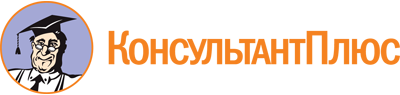 Федеральный закон от 10.12.1995 N 196-ФЗ
(ред. от 14.04.2023)
"О безопасности дорожного движения"Документ предоставлен КонсультантПлюс

www.consultant.ru

Дата сохранения: 25.08.2023
 10 декабря 1995 годаN 196-ФЗСписок изменяющих документов(в ред. Федеральных законов от 02.03.1999 N 41-ФЗ,от 25.04.2002 N 41-ФЗ, от 10.01.2003 N 15-ФЗ, от 22.08.2004 N 122-ФЗ,от 18.12.2006 N 232-ФЗ, от 08.11.2007 N 257-ФЗ, от 01.12.2007 N 309-ФЗ,от 30.12.2008 N 313-ФЗ, от 25.11.2009 N 267-ФЗ, от 23.07.2010 N 169-ФЗ,от 27.07.2010 N 227-ФЗ, от 21.04.2011 N 69-ФЗ, от 01.07.2011 N 170-ФЗ,от 11.07.2011 N 192-ФЗ, от 18.07.2011 N 242-ФЗ, от 19.07.2011 N 248-ФЗ,от 14.06.2012 N 78-ФЗ, от 28.07.2012 N 131-ФЗ, от 26.04.2013 N 65-ФЗ,от 07.05.2013 N 92-ФЗ (ред. 02.07.2013), от 02.07.2013 N 185-ФЗ,от 23.07.2013 N 196-ФЗ, от 25.11.2013 N 317-ФЗ, от 28.12.2013 N 437-ФЗ,от 14.10.2014 N 307-ФЗ, от 08.06.2015 N 143-ФЗ, от 13.07.2015 N 233-ФЗ,от 28.11.2015 N 340-ФЗ, от 28.11.2015 N 357-ФЗ, от 05.04.2016 N 104-ФЗ,от 01.05.2016 N 126-ФЗ, от 03.07.2016 N 259-ФЗ, от 03.07.2016 N 296-ФЗ,от 26.07.2017 N 204-ФЗ, от 20.12.2017 N 398-ФЗ (ред. 30.10.2018),от 29.12.2017 N 443-ФЗ, от 03.08.2018 N 283-ФЗ (ред. 30.07.2019),от 30.10.2018 N 386-ФЗ, от 27.12.2018 N 508-ФЗ, от 08.12.2020 N 429-ФЗ,от 26.05.2021 N 155-ФЗ, от 11.06.2021 N 170-ФЗ, от 02.07.2021 N 331-ФЗ,от 02.07.2021 N 343-ФЗ, от 29.11.2021 N 389-ФЗ, от 14.04.2023 N 127-ФЗ,с изм., внесенными Постановлением КС РФ от 27.10.2022 N 46-П)КонсультантПлюс: примечание.С 01.09.2023 в абз. 10 ч. 1 ст. 2 вносятся изменения (ФЗ от 29.12.2022 N 580-ФЗ). См. будущую редакцию.КонсультантПлюс: примечание.Предметом специального регулирования не могут быть правоотношения, возникшие при осуществлении деятельности, связанной с высоким риском нанесения ущерба жизненно важным интересам личности, общества и государства (ФЗ от 02.07.2021 N 331-ФЗ).КонсультантПлюс: примечание.До 01.03.2025 приостанавливается обязанность по установке тахографов на транспортные средства категорий M2 и M3, осуществляющих регулярные перевозки пассажиров в городском сообщении (Постановление Правительства РФ от 31.03.2022 N 539).КонсультантПлюс: примечание.С 01.09.2023 ст. 20 дополняется п. 4 (ФЗ от 29.12.2022 N 580-ФЗ). См. будущую редакцию.КонсультантПлюс: примечание.О медицинском обеспечении безопасности дорожного движения см. Письмо Росздравнадзора от 12.03.2014 N 01И-271/14.КонсультантПлюс: примечание.С 01.09.2023 в абз. 5 п. 1 ст. 23 вносятся изменения (ФЗ от 29.12.2022 N 629-ФЗ). См. будущую редакцию.КонсультантПлюс: примечание.С 01.09.2023 п. 1 ст. 23 дополняется абзацем (ФЗ от 29.12.2022 N 629-ФЗ). См. будущую редакцию.КонсультантПлюс: примечание.С 01.09.2023 в абз. 3 п. 3 ст. 23 вносятся изменения (ФЗ от 29.12.2022 N 629-ФЗ). См. будущую редакцию.КонсультантПлюс: примечание.С 01.09.2023 п. 3 ст. 23 дополняется абзацами (ФЗ от 29.12.2022 N 629-ФЗ). См. будущую редакцию.КонсультантПлюс: примечание.С 01.09.2023 в п. 4 ст. 23 вносятся изменения (ФЗ от 29.12.2022 N 580-ФЗ). См. будущую редакцию.КонсультантПлюс: примечание.С 01.09.2023 в п. 5 ст. 23 вносятся изменения (ФЗ от 29.12.2022 N 580-ФЗ). См. будущую редакцию.КонсультантПлюс: примечание.С 01.09.2023 абз. 5 п. 7 ст. 23 излагается в новой редакции (ФЗ от 29.12.2022 N 629-ФЗ). См. будущую редакцию.КонсультантПлюс: примечание.С 01.09.2023 п. 7 ст. 23 дополняется абзацем (ФЗ от 29.12.2022 N 629-ФЗ). См. будущую редакцию.КонсультантПлюс: примечание.Водительские удостоверения, выданные в РФ до 05.11.2013, действительны до окончания срока их действия (ФЗ от 07.05.2013 N 92-ФЗ).КонсультантПлюс: примечание.С 01.04.2024 в абз. 1 п. 2 ст. 25 вносятся изменения (ФЗ от 10.07.2023 N 313-ФЗ).КонсультантПлюс: примечание.Действие российских национальных водительских удостоверений, сроки действия которых истекают с 01.01.2022 по 31.12.2023, продлевается на 3 года (Постановление Правительства РФ от 12.03.2022 N 353).КонсультантПлюс: примечание.С 01.04.2024 п. 7 ст. 25 утрачивает силу (ФЗ от 10.07.2023 N 313-ФЗ).КонсультантПлюс: примечание.О признании недействительными иностранных национальных и международных водительских удостоверений на территории России, полученных до 01.04.2024, см. Федеральный закон от 10.07.2023 N 313-ФЗ.КонсультантПлюс: примечание.С 01.04.2024 п. 12 ст. 25 излагается в новой редакции (ФЗ от 10.07.2023 N 313-ФЗ).КонсультантПлюс: примечание.П. 12 ст. 25 признан частично не соответствующим Конституции РФ (Постановление КС РФ от 27.10.2022 N 46-П).КонсультантПлюс: примечание.С 01.04.2024 ст. 25 дополняется п. 12.1 (ФЗ от 10.07.2023 N 313-ФЗ).КонсультантПлюс: примечание.С 01.04.2024 в абз. 2 п. 13 ст. 25 вносятся изменения (ФЗ от 10.07.2023 N 313-ФЗ).КонсультантПлюс: примечание.С 01.04.2024 п. 15 ст. 25 излагается в новой редакции (ФЗ от 10.07.2023 N 313-ФЗ).КонсультантПлюс: примечание.С 01.04.2024 п. 18 ст. 25 излагается в новой редакции (ФЗ от 10.07.2023 N 313-ФЗ).КонсультантПлюс: примечание.С 01.04.2024 ст. 25 дополняется п. 18.1 - 18.4 (ФЗ от 10.07.2023 N 313-ФЗ).КонсультантПлюс: примечание.С 01.04.2024 в абз 1 п. 1 ст. 26 вносятся изменения (ФЗ от 10.07.2023 N 313-ФЗ).КонсультантПлюс: примечание.С 01.04.2024 п. 1 ст. 26 дополняется абзацем 2 (ФЗ от 10.07.2023 N 313-ФЗ).КонсультантПлюс: примечание.С 01.04.2024 п. 2 ст. 26 излагается в новой редакции (ФЗ от 10.07.2023 N 313-ФЗ).КонсультантПлюс: примечание.С 01.04.2024 ст. 26 дополняется п. 2.1 и 2.2  (ФЗ от 10.07.2023 N 313-ФЗ).КонсультантПлюс: примечание.С 01.04.2024 п. 3 ст. 26 излагается в новой редакции (ФЗ от 10.07.2023 N 313-ФЗ).КонсультантПлюс: примечание.С 01.04.2024 п. 4 ст. 26 излагается в новой редакции (ФЗ от 10.07.2023 N 313-ФЗ).КонсультантПлюс: примечание.С 01.04.2024 ст. 26 дополняется п. 6 (ФЗ от 10.07.2023 N 313-ФЗ).КонсультантПлюс: примечание.До начала эксплуатации Единого реестра, мероприятия, в том числе применение временных мер, направленных на обеспечение явки по повестке военного комиссариата, осуществляются без их использования (ч. 2 ст. 9 ФЗ от 14.04.2023 N 127-ФЗ).